Teilnehmer*innen-Liste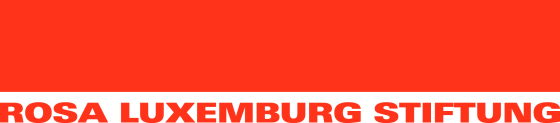 Rosa-Luxemburg-Initiative e.V. – Die Rosa-Luxemburg-Stiftung in Bremen, Am Wall 149/150, 28195 Bremen, www.rosa-luxemburg.comBitte füllen Sie dieses Blatt in deutlicher Blockschrift aus. Sämtliche Eintragungen in dieser Liste sind freiwillig!** Die von Ihnen angegebenen Daten werden anonymisiert zur statistischen Auswertung der Veranstaltung herangezogen. Sollten weitere Veranstalter*innen beteiligt sein, wird die Rosa-Luxemburg-Stiftung möglicherweise eine Kopie dieser Teilnehmer*innenliste an Mitveranstaltende weitergeben, falls dies zu Abrechnungszwecken der jeweiligen Kooperationspartner*in notwendig ist. Die weitere Datenverarbeitung bei dieser geschieht in deren eigener Verantwortung. Eine Weitergabe Ihrer Daten an weitere Dritte durch die Rosa-Luxemburg-Stiftung erfolgt nicht.** Mit der Angabe der Post- und/oder Email-Adresse stimmen Sie der Speicherung dieser Daten zu. Ihre Angaben werden gemäß unserer Satzungen und der DSGVO vertraulich behandelt und dienen dem Zweck, Sie weiterhin über die Arbeit der Rosa-Luxemburg-Stiftung und ihres Stiftungsverbundes zu informieren. Sie können das Newsletter-Abonnement und die Einwilligung zur Speicherung der Daten jederzeit widerrufen. Verantwortlicher für die Datenverarbeitung ist die Rosa-Luxemburg-Stiftung, Franz-Mehring-Platz 1, 10243 Berlin. Den betrieblichen Datenschutzbeauftragten der Rosa-Luxemburg-Stiftung erreichen Sie unter folgender E-Mail-Adresse: Datenschutz@rosalux.org. Alle Informationen über die Datenverarbeitung finden Sie unter www.rosalux.de/InformationenArt13.01-2020 											Für die Richtigkeit (Projektverantwortliche*)  _______________________________________________Titel der Veranstaltung:___________________________________________________________Projektnummer:P41- __ __ __ __ __Datum, Beginn und Ende:___________________________________________________________Veranstaltungsort:__________________________________lfd.
Nr.Name, Vorname, ggf. InstitutionAlterGeschlechtGeschlechtGeschlechtWenn Sie über künftige Veranstaltungen informiert werden wollen, geben Sie bitte Ihre Post- und/oder E-Mailadresse an.**PostleitzahlUnterschriftlfd.
Nr.Name, Vorname, ggf. InstitutionAltermwdWenn Sie über künftige Veranstaltungen informiert werden wollen, geben Sie bitte Ihre Post- und/oder E-Mailadresse an.**PostleitzahlUnterschriftLuxemburg, Rosa47xinfo@rosalux.de10243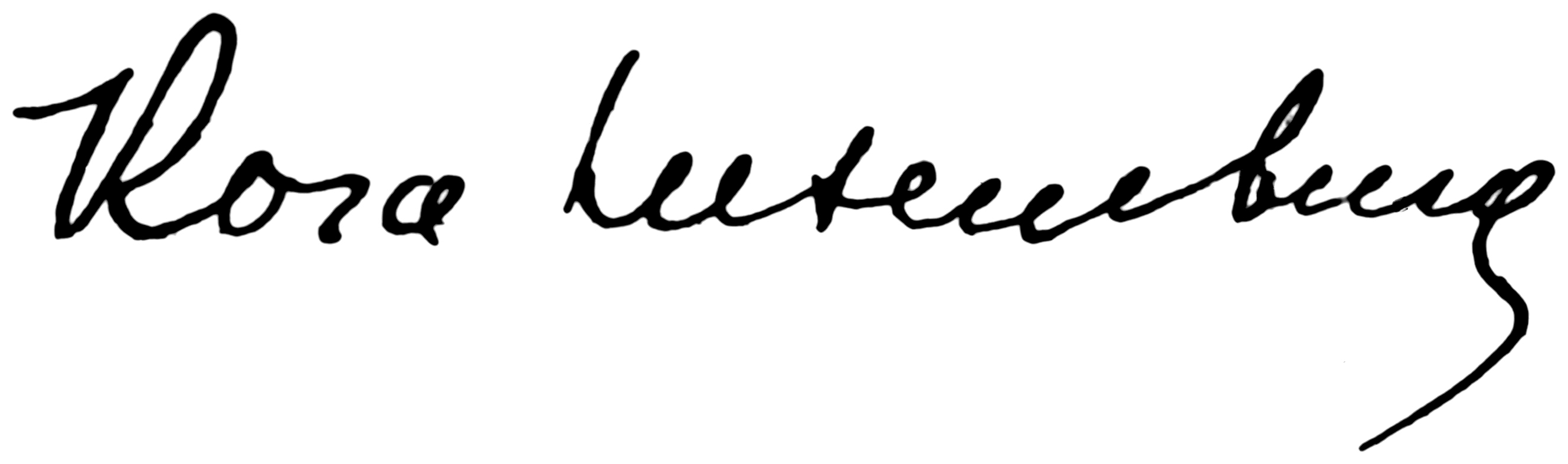 